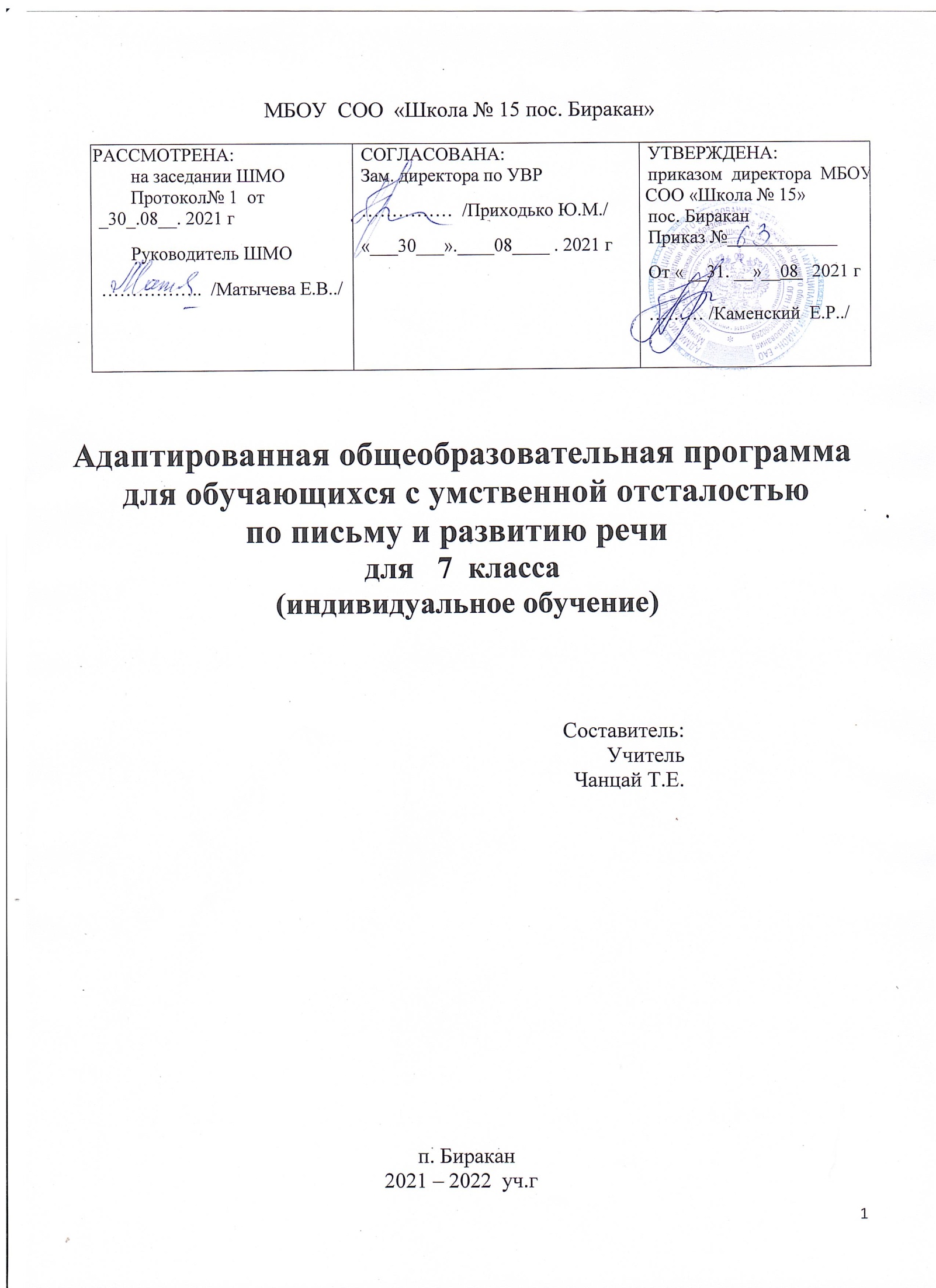 Пояснительная записка   Рабочая программа по письму и развитию речи составлена на основе:1.  Программы специальной (коррекционной) образовательной школы VIII вида: 5-9 кл.: В 2сб./Под ред. В.В. Воронковой. – М: Гуманит. изд. центр ВЛАДОС, 2001. – Сб.1. – 232с. 2.Учебного плана МБОУ  СОО « Школа №15 пос. Биракан»  на 2021-2022 учебный год..3. Нормативно-правовой основой программы являются: Федеральный Закон «Об образовании в Российской Федерации» № 273-ФЗ от 29.12.2012 .Федеральный закон от 24 июля 1998 г. N 124-ФЗ (ред. от 02.12.2013)"Об основных гарантиях прав ребенка в Российской Федерации" (с изменениями и дополнениями).Приказ Минобразования РФ от 08.09.1992 N 333 "Об утверждении Примерного положения о классах компенсирующего обучения в общеобразовательных учреждениях".Письмо МО РФ N АФ-150/06 от 18 апреля 2008 г. О создании условий для получения образования детьми с ограниченными возможностями здоровья и детьми – инвалидами.Предлагаемая программа ориентирована на учебник  Русский  язык Н.Г.Галунчикова, Э.В.Якубовская «Русский язык». Учебник для 7 класса      специальных (коррекционных) образовательных учреждений VIII вида. Москва. «Просвещение», 2015Программа рассчитана на 140 часов. Количество часов в неделю – 4 час.Изучение русского языка в 7 классе направлено на достижение следующих целей:- выработать достаточно прочные навыки грамотного письма;- научить последовательно и правильно излагать свои мысли в устной и письменной форме;  - повысить уровень общего развития обучающегося.Рабочая программа по предмету «Русский язык» в 7 классе решает следующие задачи:- овладение речевой деятельностью в разных ее видах (чтение, письмо, говорение, слушание);- формирование орфографических и пунктуационных навыков, речевых умений, обеспечивающих восприятие, воспроизведение и создание высказываний в устной и письменной форме;- обогащение словарного запаса, умение пользоваться словарями разных типов;- формирование орфографических умений и навыков;- развитие устной и письменной речи;- овладение навыками грамотного письма;- воспитание интереса к родному языку.   Коррекционные задачи:- формирование фонематического восприятия, звукового анализа и синтеза;- уточнение и обогащение словарного запаса путем расширения и уточнения непосредственных впечатлений и представлений об окружающем мире;- развитие связной речи (формирование и совершенствование целенаправленности и связности высказываний, точности и разнообразия лексики, внятности и выразительности речи);- формирование интереса к родному языку, навыков учебной работы;- усвоение приемов умственной деятельности.1.Планируемые образовательные результатыВ результате изучения русского языка на базовом уровне обучающийся 7 класса должен  уметь:- Писать под диктовку текст, применять правила написания слов (с помощью учителя).- Разбирать слова по составу, образовывать слова с помощью приставок и суффиксов (с помощью учителя).           - Различать части речи (с помощью учителя).- Писать изложение и сочинение (с помощью учителя).- Строить простое распространенное предложение с однородными членами, сложное предложение (с помощью учителя).- Пользоваться школьным орфографическим словарем.   учащиеся должны  знать:-части речи, использование их в речи;  - наиболее распространенные правила правописания слов;- однородные члены предложения;- признаки простого и сложного предложений;- союзы при однородных членах предложения и в сложном предложении;- части слова.   учащиеся должны  уметь:- писать небольшие по объему изложение и сочинения творческого характера;- оформлять все виды деловых бумаг;- пользоваться школьным орфографическим словарем;- распознавать части речи;- распознавать простые и сложные предложения;- ставить знаки препинания при однородных членах предложений;-  ставить знаки препинания в сложных  предложениях;-  выделять части слова.2. Содержание программы  по  письму и развитию речи  7 класс3. Тематическое планирование.4. Календарно – тематическое планирование5. Оценочные  материалы  по русскому  языку 7 классВходящий контрольный диктантПроверяемые орфограммы:- разделительный ь;- ь – показатель мягкости согласных;- безударные гласные в корне слова;- звонкие и глухие согласные;- слова с непроверяемыми написаниями.Рыбалка.Поздно вечером я и мой товарищ пошли на рыбную ловлю. Мы решили провести ночь на берегу речки в шалаше, но долго не могли уснуть.Летняя ночь коротка. Чуть забрезжил рассвет, мы выбрались из шалаша, сели на берег и стали ловить рыбу.Скоро товарищ подсёк, на крючке оказался большой лещ. Потом и мне попался колючий ёрш.Уже совсем рассвело, и мы решили пойти домой. На лесной тропинке нам встретился ёж.Мы вернулись домой и сразу стали чистить и жарить рыбку.(77 слов)(По Г. Скребицкому)Грамматическое задание.1. Найти предложение (На лесной тропинке нам встретился ёж.). Подчеркнуть главные члены предложения.2. Подобрать проверочные слова:на б_регу – __________л_вить – ____________ры_ка – ______________Промежуточный контрольный диктантПроверяемые орфограммы:- разделительный ь;- ь – показатель мягкости согласных;- безударные гласные в корне слова;- звонкие и глухие согласные;- приставка и предлог;- слова с непроверяемыми написаниями.Пришла осенняя пора.Пришла осенняя пора. Стоит ненастная погода. Вчера подул резкий, холодный ветер. Он срывает листья с деревьев и разносит их по роще, по дорогам.Улетают последние птицы. Вчера улетели грачи. Перед отлётом они долго с криком реяли над рощей. На рассвете грачи посидели на берёзах, поднялись и пропали.А у нас появились зимние гости. Вот на берёзе сидят чижи, щеглы. Они клюют семена берёзы и ольхи. Красногрудые снегири устроились на рябине и клюют ягоды. Зимние гости будут всюду искать себе пищу. (80 слов)(По Г. Скребицкому)Грамматическое задание.1. Найти предложение (На рассвете грачи посидели на берёзах, поднялись и пропали.) подчеркнуть главные члены предложения.2. Подобрать проверочные слова к словам:- сн_жинки –___________- л_сной – ____________3 . Разобрать по составу слова: снежинки, полянке.***Проверяемые орфограммы:- разделительный ь;- безударные гласные в корне слова;- звонкие и глухие согласные;- приставка и предлог;- слова с непроверяемыми написаниями;- безударные падежные окончания имён существительных в единственном и множественном числе;- предложение (главные и второстепенные члены).Природа зимой.Не страшна белке холодная зима. Осенью переменила она рыженькое пальто на шубку. Наготовила запасов на зиму. Летом белка начала сушить грибы. Поднимет гриб и воткнёт его на сучья ели. А когда поспели орехи и жёлуди, натаскала их в дупло. Потом начала утеплять свой домик. Вон свесились с сухой ветки белые клочья мочала. Она устраивает из него мягкую перинку. Зимой белка свернётся там клубочком и хвостом прикроется, как одеялом. (68 слов)(Из книги «Четыре желания»)Грамматическое задание.1. Найти предложение (Зимой белка свернётся там клубочком и хвостом прикроется, как одеялом.). Подчеркнуть главные и второстепенные члены предложения.2. Определить падеж существительных: на шубку, на сучья, клубочком.3. Разобрать по составу слова: домик, перинку.Итоговый контрольный диктантПроверяемые орфограммы:- ь – показатель мягкости согласных;- разделительный ъ;- безударные гласные в корне слова;- звонкие и глухие согласные;- приставка и предлог;- слова с непроверяемыми написаниями;- имя прилагательное (род, число, безударные окончания прилагательных женского рода единственного числа, множественного числа);- предложение (главные и второстепенные члены предложения).ВеснаВесна долго не открывалась. Последние недели стояла ясная морозная погода. Днём на солнце таял снег. Вдруг потянуло тёплым ветром. Надвинулся густой серый туман. В тумане полились вешние воды. Затрещали льдины. Двинулись мутные потоки. К вечеру туман ушёл. Небо прояснилось. Утром яркое солнце быстро съело тонкий лёд. Тёплый весенний воздух задрожал от испарений земли. Залились жаворонки над бархатом полей и лугов. Высоко пролетели с гоготаньем журавли и гуси. Пришла настоящая весна. (70 слов)(По Л. Толстому)Грамматическое задание.1. Найти предложение (Высоко пролетели с гоготаньем журавли и гуси.) Подчеркнуть главные члены предложения.2. Найти в тексте и подчеркнуть словосочетания (морозная погода, вешние воды, мутные потоки) Выделить окончания. Определить падеж имён прилагательных.Проверяемые орфограммы:- ь – показатель мягкости согласных;- разделительный ь;- безударные гласные в корне слова;- звонкие и глухие согласные;- приставка и предлог;- имя прилагательное (род, число, безударные окончания прилагательных);- предложение (главные и второстепенные члены предложения, однородные члены предложения, сложные предложения).Кто сеет в лесу?Кроты по ночам трудились в лесу на поляне и всю её изрыли. Насыпали горстки чёрной земли, распахали бороздки. Человеку трудно стало передвигаться по этой пашне. Дождь смочил кротовую пашню, солнце нагрело её. Кто же начнёт сев? Вокруг лесной полянки расположились зелёные ели. Бесшумно полетели их лёгкие семена. Многие попали на рыхлую пашню, и выросли здесь ёлочки. Так кроты весною пашут, ёлки и ветер сеют, и лесные полянки зарастают деревьями. (69 слов)Грамматическое задание.1. Найти предложение (Так кроты весною пашут, ёлки и ветер сеют, и лесные полянки зарастают деревьями.). Подчеркнуть главные члены предложения.2. Разобрать по составу слова: ёлочки, полянки.Проверочная работа по письму и развитию речив 7 классе1. Разобрать предложения по членам. Указать простое или сложное.Тает последний снег.Тает последний снег, и талая снежная вода быстро уходит в ямки.2.Списать предложения, выделяя обращения запятыми.Петя ты решил задачу?Ты Петя решил задачу?Ты решил задачу Петя?3.Соедини простые предложения в сложные при помощи союзов И, НО.Стоял апрель. Весна еще задерживалась.Вдруг плот столкнулся с льдиной. Мальчики свалились в ледяную воду.4. Вставить пропущенные буквы.                                       Земл…ника.Земл…ника – самая вкусная и душ…стая яг…да русского леса. Румяные яг…ды в л…стве не прячутся, а свисают красн…ми каплями. На солнечн…х м…стах яго…ки мелкие, но сла…кие. В тени деревьев земл…ка крупная, но кисловатая. Собирают земл…нику на полянк…х и на пригорк..х. полезно и вкусно есть свежие яг…ды  земл…ники.6.Перечень учебно-методических средств обученияДля учителя:М.В.Бабкина Методическое пособие. Тематическое и поурочное планирование к учебнику Е.А. Быстровой «Русский язык 7 класс».Богданова Г. А. Сборник диктантов по русскому языку. 5-9 классы. - М.: Просвещение, 2005.Костяева Т. А. Тесты, проверочные контрольные работы по русскому языку: 7 класс / Т. А. Костяева. - М.: Просвещение, 2004.Ларионова Л. Г. Сборник упражнений по орфографии. 7 класс/Л. Г. Ларионова. -М.: Просвещение, 2006.Львова С. И. Практикум по русскому языку: 7 класс/С. И. Львова. - М.: Просвещение, 2006.Дейкина А. Д. Раздаточные материалы по русскому языку. 7 класс/А. Д. Дейкина, Т. М. Пахнова. - М.: Дрофа, 2001.Для учащихся:1. Русский язык. 7 класс: учебник для общеобразовательных учреждений./ Н.Г.Галунчикова, Э.В.Якубовская  и др.; под ред. Е.А. Быстровой. – Москва ,Просвещение  20152. С.В. Драбкина Практикум по орфографии и пунктуации. «Интеллект-Центр». Москва. 20143. Поникарова Л. А. Русский язык: Морфология в таблицах и заданиях /Л. А. Поникарова. - М.: Просвещение,2004.4. Михайлова С. Ю. Ключи к орфографии / С. Ю. Михайлова. - М.: Просвещение, 2005.Костяева Т. А. Тесты, проверочные контрольные работы по русскому языку: 7 класс / Т. А. Костяева. - М.: Просвещение, 2004.Ларионова Л. Г. Сборник упражнений по орфографии. 7 класс/Л. Г. Ларионова. -М.: Просвещение, 2006.Львова С. И. Практикум по русскому языку: 7 класс/С. И. Львова. - М.: Просвещение, 2006.Дейкина А. Д. Раздаточные материалы по русскому языку. 7 класс/А. Д. Дейкина, Т. М. Пахнова. - М.: Дрофа, 2001.Контрольно – измерительные материалы:1.Контрольно – измерительные материалы. Русский язык: 7 класс/Сост. Н.В.Егорова. – М.: ВАКО, 20102. Костяева Т.А. Тесты, проверочные и контрольные работы по русскому языку: 7 кл.: Пособие для учителя/ Т.А.Костяева. – М.: Просвещение, 20013. Страхова Л.Л. Словарные диктанты. 7 класс. Словарные, проверочные, контрольные. – СПб.: Издательский Дом «Литера», 2008.4. Контрольно-измерительные материалы. Русский язык: 7 класс / Сост. Н.В.Егорова. – М.:ВАКО, 2010 5. Диск «Интерактивные проверочные работы. Русский язык 7-8 классы/№ п/пРаздел предмета (курса)Кол-во часов на разделФормы контроля1.Повторение.Звуки и буквы. Текст.Гласные и согласные звуки. Согласные твёрдые и мягкие. Правописание Ь и Ъ знаков. Обозначение мягкости согласных с помощью Ь.Предложение. Главные и второстепенные члены предложения. Распространённые и нераспространённые предложения. Сложное предложение. Простое предложение с союзами и, а, но. Распространённые и нераспространённые предложения. Сложное предложение с союзами и, а, но.4 ч.Самостоятельная работа под руководством учителя.2.Слово. Состав слова. Текст.Состав слова. Корень, приставка, суффикс, окончание. Безударные гласные в корне слова. Гласные и согласные в приставках. Непроизносимые согласные в корне слова. Правописание звонких и глухих согласных в корне слова и др.7 ч.Самостоятельная работа под руководством учителя.Диктант (контрольное списывание).4.Части речи. Текст.Имя существительное.Имя существительное как часть речи. Род, число, падеж. Имена существительные собственные и нарицательные. Имена существительные одушевлённые и неодушевлённые. Склонение имён существительных в единственном числе. Правописание падежных окончаний существительных 1 – го склонения. Правописание Ь у существительных мужского и женского рода.Имя прилагательное.Согласование имён прилагательных с именами существительными. Имя прилагательное как часть речи. Безударное падежное окончание имён прилагательных. Склонение имён прилагательных мужского и среднего рода. Склонение имён прилагательных женского рода. Склонение имён прилагательных множественного числа. Правописание падежных окончаний имён прилагательных множественного числа.Местоимение.Местоимение как часть речи. Личные местоимения 1, 2, 3-го лицаЛичные местоимения множественного числа. Склонение и правописание местоимений единственного и множественного числа. Правописание буквы Н в местоимениях 3 – го лица после предлогов. Личные местоимения 2 – го лица. Личные местоимения 3 – го лица. Раздельное написание предлогов с местоимениями. Личные местоимения 1 – го лица.Глагол.Время глагола. Настоящее время глагола. Глагол как часть речи.Изменение глаголов по числам. Изменение глаголов прошедшего времени по родам и числам. Изменение глаголов прошедшего времени во множественном числе. Правописание частицы НЕ с глаголами. Изменение глаголов по лицам. Правописание -ся, -сь в глаголах. Правописание личных окончаний глаголов во 2 – м лице единственного числа. Правописание окончаний глаголов. Правописание глаголов в 3 – ем лице. Правописание -тся, -ться в глаголах.45 ч.Самостоятельная работа под руководством учителя.Диктант (контрольное списывание).5.Предложение. Текст.Простое предложение с однородными членами. Простое и сложное предложение. Однородные члены предложения с повторяющимся союзом И. Сложное предложение. Употребление союзов в сложном предложении. Обращение. Знаки препинания при обращении.6 ч.Самостоятельная работа под руководством учителя.Диктант (контрольное списывание).6.Повторение.Предложение. Главные и второстепенные члены предложения. Состав слова. Правописание гласных и согласных в корне слова. Части речи. Правописание падежных окончаний имён существительных. Склонение личных местоимений. Правописание глаголов. Простое предложение. Сложное предложение.6 ч.Самостоятельная работа под руководством учителя.Итоговый диктант (контрольное списывание).№№Наименование раздела, темыКоличествочасовКоличествочасов1.1.Повторение .111122Звуки и буквы.7733Состав слова.88Части  речиЧасти  речиЧасти  речи 8344 Имя существительное.232355Имя прилагательное.141466Личные местоимения.                                                                                                                                                                                13                                                                                                                                                                                1377Глагол.333388Предложение.17  17  99Повторение за год.14   14   Итого:140 часов140 часов№ п/пТема урокаКол-вочасовДата проведенияДата проведенияДата проведения№ п/пТема урокаКол-вочасовпланпланфакт                                                                     ссчсссс                                                                     ссчсссс123445I .Повторение – 11 ч.I .Повторение – 11 ч.I .Повторение – 11 ч.I .Повторение – 11 ч.I .Повторение – 11 ч.I .Повторение – 11 ч.1.Звуки и буквы.1.Звуки и буквы.7ч.1.1Гласные и согласные звуки.2ч1.2Согласные звонкие и глухие.2ч1.3Мягкие и твердые согласные2ч1.4Алфавит.1чII. Слово. Состав слова.II. Слово. Состав слова.8ч.2.1Состав слова. Корень, приставка, суффикс, окончание.1 ч.2.2Корень слова.2ч2.3Приставка. Суффикс. Окончание2ч2.4Орфограммы корня3чIII. Части речи – 70+7 ч.4. Имя существительное (17)4. Имя существительное (17)4.1Имя существительное как часть речи.1ч4.2Имя существительное. Род, число, падеж.1ч4.3Имена существительные собственные и нарицательные.1ч4.4Имена существительные одушевлённые и неодушевлённые.1ч4.5Правописание Ь у существительных мужского и женского рода.1ч4.6Склонение имён существительных в единственном числе.1ч4.7Правописание падежных окончаний существительных 1 – го склонения.1ч4.8Правописание падежных окончаний существительных 2 – го склонения.1ч4.9Правописание падежных окончаний существительных 3 – го склонения.1ч4.10Правописание падежных окончаний существительных 1, 2, 3 склонений.1ч4.11Склонение имён существительных множественного числа.1ч4.12Правописание имён существительных множественного числа в родительном падеже.1ч4.13Развитие речи. Обучающее изложение «Контакты с НЛО».1ч4.14Работа над ошибками. Закрепление по теме «Падежные окончания имён существительных».1ч4.15Развитие речи. Вид деловой бумаги.1ч4.16Контрольная работа по теме «Склонение имён существительных».1ч4.17Анализ контрольной работы по теме «Склонение имён существительных».1ч5. Имя прилагательное (14ч.)12+2ч5.1Имя прилагательное как часть речи.1ч5.2Согласование имён прилагательных с именами существительными.1ч5.3Контрольный диктант по теме «Имя прилагательное».1ч5.4Анализ контрольного диктанта по теме «Имя прилагательное».1ч5.5Склонение имён прилагательных мужского и среднего рода.1ч5.6Безударное падежное окончание имён прилагательных.1ч5.7Склонение имён прилагательных женского рода.1ч5.8Склонение имён прилагательных женского рода.1ч5.9Развитие речи. Диалог.1ч5.10Закрепление по теме «Падежное окончание имён прилагательных».1ч5.11Склонение имён прилагательных множественного числа.1ч5.12Правописание падежных окончаний имён прилагательных множественного числа.1ч5.13Развитие речи. Сочинение – описание героя русских былин.1ч5.14Контрольная работа по теме «Согласование имён прилагательных с существительными».1ч6. Местоимение (13 ч.)13 ч.6.1Местоимение как часть речи.1ч6.1Личные местоимения 1, 2, 3-го лица.1ч6.3Личные местоимения множественного числа.1ч6.4Склонение и правописание местоимений единственного и множественного числа.1ч6.5Личные местоимения 1 – го лица.1ч6.6Личные местоимения 2 – го лица.1ч6.7Личные местоимения 3 – го лица.1ч6.8Склонение местоимений 3 – го лица.1ч6.9Раздельное написание предлогов с местоимениями.1ч6.10Правописание буквы Н в местоимениях 3 – го лица после предлогов.1ч6.11Закрепление пройденного по теме «Местоимение».1ч6.12Контрольная работа по теме «Местоимение».1ч6.13Анализ контрольной работы по теме «Местоимение».1ч7. Глагол (33 ч.)30+3ч7.1Глагол как часть речи.1ч7.2Время глагола. Настоящее время глагола.1ч7.3Изменение глаголов по временам. Прошедшее время глагола.1ч7.4Изменение глаголов по временам. Будущее время глагола.1ч7.5Изменение глаголов по числам.1ч7.6Развитие речи. Сочинение – описание «Осина».1ч7.7Работа над ошибками. Закрепление по теме «Лицо и число глаголов».1ч7.8Изменение глаголов прошедшего времени по родам и числам.1ч7.9Изменение глаголов прошедшего времени во множественном числе.1ч7.10Контрольный диктант по теме «Правописание глаголов».1ч7.11Работа над ошибками. Закрепление по теме «Правописание глаголов».1ч7.12Правописание частицы НЕ с глаголами.1ч7.13Правописание частицы НЕ с глаголами.1ч7.14Изменение глаголов по лицам.1ч7.15Изменение глаголов 1 – го лица.1ч7.16Изменение глаголов 2 – го лица.1ч7.17Изменение глаголов 3 – го лица.1ч7.18Правописание -ся, -сь в глаголах.1ч7.19Правописание -ся, -сь в глаголах.1ч7.20Правописание личных окончаний глаголов во 2 – м лице единственного числа.1ч7.21Правописание личных окончаний глаголов во 2 – м лице единственного числа.1ч7.22Правописание личных окончаний глаголов во 2 – м лице единственного числа.1ч7.23Правописание глаголов в 3 – ем лице.1ч7.24Правописание -тся, -ться в глаголах.1ч7.25Правописание -тся, -ться в глаголах.1ч7.26Правописание -тся, -ться в глаголах.1ч7.27Правописание окончаний глаголов.1ч7.28Развитие речи. Сжатое изложение «Пичугин мост».1ч7.29Работа над ошибками. Закрепление по теме «Правописание глаголов».1ч7.30Закрепление по теме «Глагол».1ч7.31Контрольная диагностическая работа (рубежная) по теме: «Правописание глаголов».1ч7.32Анализ контрольной работы по теме: «Правописание глаголов».1ч7.33Развитие речи. Письменный пересказ текста по плану и опорным словам.1чIV. Предложение (17 ч.)8.1Простое и сложное предложение.1ч8.2Простое предложение с однородными членами.1ч8.3Простое предложение с однородными членами1ч8.4Однородные члены предложения с повторяющимся союзом И.1ч8.5Однородные члены предложения с повторяющимся союзом И.1ч8.6Развитие речи. Письменный пересказ текста.1ч8.7Сложное предложение.1ч8.8Употребление союзов в сложном предложении.1ч8.9Употребление союзов в сложном предложении.1ч8.10Обращение.1ч8.11Знаки препинания при обращении.1ч8.12Знаки препинания при обращении.1ч8.13Развитие речи. Сочинение по картине И.И. Шишкина «Утро в сосновом лесу».1ч8.14Работа над ошибками. Закрепление по теме «Предложение».1ч8.15Контрольный диктант по теме: «Однородные члены предложения».1ч8.16Анализ контрольного диктанта по теме: «Однородные члены предложения».1ч8.17Развитие речи. Деловое письмо. Объявление.1чV. Повторение изученного в 7 классе.12+2 ч.9.1Предложение. Главные и второстепенные члены предложения.1ч9.2Состав слова.1ч9.3Правописание гласных и согласных в корне слова.1ч9.4Части речи.1ч9.5Развитие речи. Изложение по вопросам.1ч9.6Правописание падежных окончаний имён существительных.1ч9.7Правописание падежных окончаний имён прилагательных.1ч9.8Склонение личных местоимений.1ч9.9Правописание глаголов.1ч9.10Простое предложение.1ч9.11Сложное предложение.1ч9.12Сложное предложение.1ч9.13.Контрольная диагностическая работа за курс 7 класса (итоговая).1ч9.14Анализ контрольного диктанта за курс 7 класса.1чВсего часов - 140 ч.